ЗАВТРАК(1-4; 5-9 классы)Кофейный напиток с молокомМасло сливочноеХлеб пшеничныйСуп молочный с макаронными изделиямиЯйцо вареноеЗАВТРАК 2Плоды свежие (Яблоко)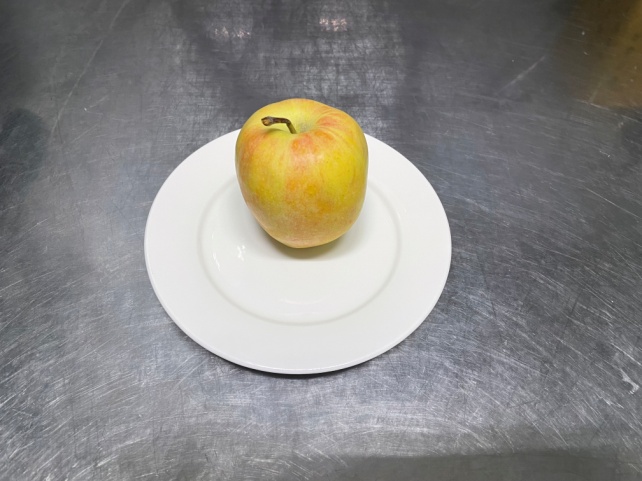 ОБЕД(1-4; 5-9 классы)Овощи натуральные соленые (огурцы)Кисель из ягодХлеб пшеничныйХлеб ржанойГречка рассыпчатая отварнаяСуп-лапша домашняяГуляш из говядиныПОЛДНИК(интернат 7-11 лет; 12-18 лет)Молоко кипяченоеШанежка с картофелем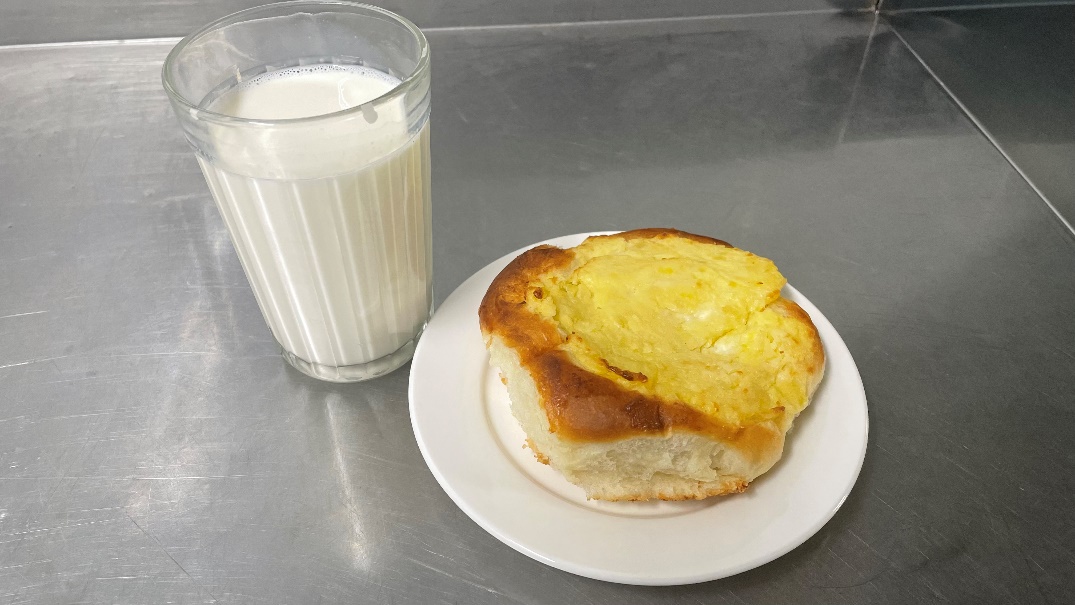 УЖИН(интернат 7-11 лет; 12-18 лет)Икра кабачковая (промышленного производства)Хлеб пшеничныйБиточки из говядиныСоус красный основнойПюре из горохаЧай с сахаромУЖИН 2Ацидофилин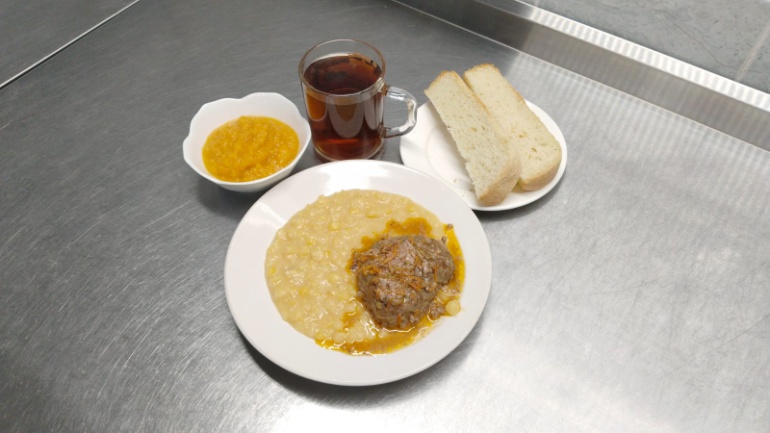 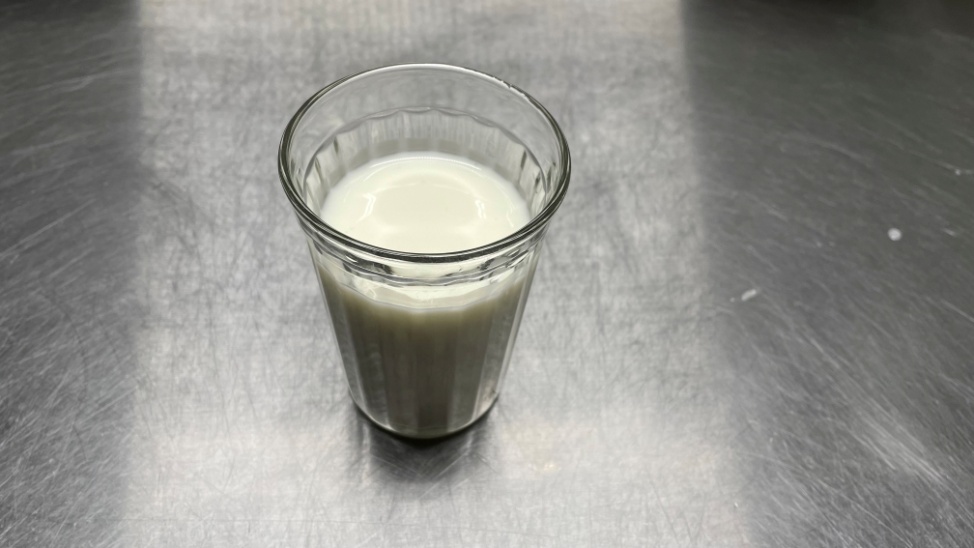 